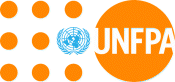 Date: 14/03/2022Request for Quotation No. RFQ/YEM/2022/002Dear Sir/Madam,UNFPA Yemen hereby solicits your quotation for the supply of Dignity Kits as per the technical specifications detailed in Annex 1 of this RFQ. Your Bid could form the basis for a Long Term Agreement (LTA) between your company and UNFPA Yemen. If you are interested in submitting a quotation for these items, kindly fill in the attached Quotation Submission Forms – Annex 2-A (Sana’a) and 2-B (Aden), and send by email ONLY to: procurement.yemen@unfpa.org, not later than 14th April 2022, by 15:00 (Sana’a time). Bidders must enter the following text in the email subject line: “RFQ/YEM/2022/002 – Dignity Kits –Required Documentation”ONLY Samples should be submitted to the address below not later than 14th April 2022, 15:00 (Sana’a time):Sana’a: UNFPA Country Office Reception: Ms. Warda Ezzaddin	Street address: Hadda St, behind Lazourde Hotel, Sana’a, YemenBid opening process will be held on 17th of April 2022.Evaluation process will be conducted during 18th April 2022 – 25th April 2022.Quotations submitted by email must be free from any form of virus or corrupted contents, or the quotations shall be rejected.       It shall remain your responsibility to ensure that your quotation will reach the address on or before the deadline. Quotations and samples that are received by UNFPA after the deadline indicated above, for whatever reason, shall not be considered for evaluation.  If you are submitting your bid by email, kindly ensure that it is signed, stamped and in the PDF format, and free from any virus or corrupted files. Bids submitted through the Link are not going to be accepted.Full acceptance of the UNFPA General Terms and Conditions is mandatory. They can be located on this webpage at: http://www.unfpa.org/resources/unfpa-general-conditions-contract . Non-acceptance of the terms of the General Terms and Conditions (GTC) shall be grounds for disqualification from this procurement process.   Note: Current UNFPA supplier policies apply to this solicitation and can be found at: http://www.unfpa.org/suppliers. Please take note of the following requirements and conditions pertaining to the supply of the above mentioned goods:Annex 1Technical SpecificationsUNFPA will order customized kits based on actual needs.Assembling/Kitting costs for customized kits: A kitting cost per item should be provided – this will be used when UNFPA places orders for customized kits (For example: A supplier quoted 0.05USD per item. If a  kit with 12 items is required, then kitting costs would be calculated by UNFPA at 0.60USD).     Annex 2-A (Sana’a)Quotation Form – Part AName of Bidder:									Date of Bid:										Request for Quotation No:								Currency of Bid price:									Delivery time (weeks from receipt of order till dispatch): 				Expiration of Validity of Quotation (The quotation shall be valid for a period of at least 120 days after the Closing date.):				Price Schedule:Note: For the #21 Assembling/Kitting -  UNFPA will order customized kits based on its needs. Therefore, it is required to provide fixed cost for the assembling/kiting services per every item included into the customized kit. In the quotation form 19 items are indicated for the purposes to know maximum price for 1 kit constituted of 19 items.  Please indicate the price as Price= 19 items x $ price per item I hereby certify that this company, which I am duly authorized to sign for, accepts the terms and conditions of UNFPA (http://www.unfpa.org/resources/unfpa-general-conditions-contract ) and we will abide by this quotation until it expires. Name and titleSignature/Stamp			                 Date and Place     Annex 2-B (Aden)Quotation Form-Part BName of Bidder:									Date of Bid:										Request for Quotation No:								Currency of Bid price:									Delivery time (weeks from receipt of order till dispatch):				Expiration of Validity of Quotation (The quotation shall be valid for a period of at least 120 days after the Closing date.):				Price Schedule:Note: For the #21 Assembling/Kitting -  UNFPA will order customized kits based on its needs. Therefore, it is required to provide fixed cost for the assembling/kiting services per every item included into the customized kit. In the quotation form 19 items are indicated for the purposes to know maximum price for 1 kit constituted of 19 items.  Please indicate the price as Price= 19 items x $ price per item I hereby certify that this company, which I am duly authorized to sign for, accepts the terms and conditions of UNFPA (http://www.unfpa.org/resources/unfpa-general-conditions-contract ) and we will abide by this quotation until it expires. Name and title Signature/Stamp		                   	Date and PlaceAnnex 3Product Item Overview Form   Annex 4Delivery Schedule FormBelow is a required delivery schedule for Purchase Order quantities expected to be placed under this Long Term Agreement. Bidders are expected to add the lead-time in the below Yellow shaded area to confirm if they are able to comply with the below required lead-times, for each of the quantities, note that earlier deliveries are encouraged. *NOTE:  At this stage UNFPA does not commit to any quantity as it will depend on the actual needs. Therefore, the actual quantity will be identified at the time of placing a Purchase Order.Note 2: The first purchase will be up to 10,000 Destination Aden and the second purchase will be up to 20,000 destination Sana’sAnnex 5Previous or Past Experience Name and titleSignature/Stamp			                 Date and PlaceWarrantyThe warranty period shall be a minimum 12 months. The warranty period shall be a minimum 12 months. Delivery Terms [INCOTERMS 2010] FCACPTCIP 󠅢 DAPFCACPTCIP 󠅢 DAPInsuranceCargo Insurance under the DAP Incoterm will be required on all shipments, and shall be included by the supplier. Cargo Insurance under the DAP Incoterm will be required on all shipments, and shall be included by the supplier. Delivery Locations UNFPA’s Warehouses in Sana’a  and  AdenUNFPA’s Warehouses in Sana’a  and  AdenDelivery Schedule󠅢 RequiredNot Required󠅢 RequiredNot RequiredMode of TransportCurrency of Quotation SEA󠅢  LANDMode of TransportCurrency of Quotation󠅢 United States DollarsEuroLocal Currency (please specify)All documentations, including catalogs, instructions and operating manuals, shall be in this language 󠅢 English       󠅢 English       Documents to be submitted 󠅢 Duly Completed and Signed Annex 2-A (Sana’a) and 2-B (Aden), and in accordance with the list of requirements in Annex 1;󠅢 Duly Completed Annex 3 – Product Item Overview Form󠅢 Duly Completed Annex 4 – Delivery Schedule Form 󠅢 Quality Certificates (ISO, etc.);󠅢 Latest Business Registration Certificate, (please note that all registration documents and licenses must be valid);󠅢 Latest Internal Revenue Certificate / Tax Clearance; 󠅢 Complete documentation, information and declaration of any goods classified or may be classified as “Dangerous Goods”.󠅢 Written Self-Declaration of not being included in the UN Security Council 1267/1989 list, UN Procurement Division List or other UN Ineligibility List;Duly Completed Annex 5 - Evidence of previous experience in a similar field and with the same type of requirements: list of major contracts completed within the last three years with national, international organizations, including UN. Minimum value of the previous contacts is US$ 250,000      󠅢 Duly Completed and Signed Annex 2-A (Sana’a) and 2-B (Aden), and in accordance with the list of requirements in Annex 1;󠅢 Duly Completed Annex 3 – Product Item Overview Form󠅢 Duly Completed Annex 4 – Delivery Schedule Form 󠅢 Quality Certificates (ISO, etc.);󠅢 Latest Business Registration Certificate, (please note that all registration documents and licenses must be valid);󠅢 Latest Internal Revenue Certificate / Tax Clearance; 󠅢 Complete documentation, information and declaration of any goods classified or may be classified as “Dangerous Goods”.󠅢 Written Self-Declaration of not being included in the UN Security Council 1267/1989 list, UN Procurement Division List or other UN Ineligibility List;Duly Completed Annex 5 - Evidence of previous experience in a similar field and with the same type of requirements: list of major contracts completed within the last three years with national, international organizations, including UN. Minimum value of the previous contacts is US$ 250,000      Period of Validity of Quotes starting the Submission Date 60 days  90 days󠅢 120 days  60 days  90 days󠅢 120 days      Partial Quotes  Permitted Not Permitted Permitted Not PermittedPartial Delivery Permitted󠅢  Not Permitted Permitted󠅢  Not PermittedPayment Terms󠅢 100% upon complete delivery of goods and signing Receiving and Inspection Report.󠅢 100% upon complete delivery of goods and signing Receiving and Inspection Report.Evaluation Criteria󠅢 Technical responsiveness/Full compliance to requirements and lowest price 󠅢 Full acceptance of the PO and the UNFPA General Terms and Conditions 󠅢 Physical inspection of registered office, facilities/warehouses will be conducted for the potential suppliers under consideration.󠅢 Ability to deliver in accordance with the delivery schedule in Annex 4󠅢 Technical responsiveness/Full compliance to requirements and lowest price 󠅢 Full acceptance of the PO and the UNFPA General Terms and Conditions 󠅢 Physical inspection of registered office, facilities/warehouses will be conducted for the potential suppliers under consideration.󠅢 Ability to deliver in accordance with the delivery schedule in Annex 4As a result of this bidding process, UNFPA shall sign non-exclusive Long Term Agreements (LTA) with one supplier for 1 years. One and only one supplier󠅢 One or more than one suppliers. The requirements are to be able to reach the mentioned destinations (Sana´a and Aden). Hence, UNFPA will consider the availability of suitable offers to both destinations a) Sana’a and b) Aden  One and only one supplier󠅢 One or more than one suppliers. The requirements are to be able to reach the mentioned destinations (Sana´a and Aden). Hence, UNFPA will consider the availability of suitable offers to both destinations a) Sana’a and b) Aden Type of Contract to be Signed󠅢 *Long Term Agreement (LTA) for one year, with possibility of one-year extension, subject to satisfactory performance of the supplier. Purchase Order󠅢 The quantities specified in Annex 4, Delivery Schedule Form display the quantities expected to be procured in the first Purchase Order under the LTA󠅢 UNFPA will not be committed to purchase any minimum quantity of the goods, and purchases will be made only if and when there is an actual need. UNFPA shall not be liable for any cost in the event that no purchases are made under any resulting LTA. All reductions in market prices mandated by the provider will be passed on in full to UNFPA󠅢 *Long Term Agreement (LTA) for one year, with possibility of one-year extension, subject to satisfactory performance of the supplier. Purchase Order󠅢 The quantities specified in Annex 4, Delivery Schedule Form display the quantities expected to be procured in the first Purchase Order under the LTA󠅢 UNFPA will not be committed to purchase any minimum quantity of the goods, and purchases will be made only if and when there is an actual need. UNFPA shall not be liable for any cost in the event that no purchases are made under any resulting LTA. All reductions in market prices mandated by the provider will be passed on in full to UNFPAConditions for Release of Payment󠅢 Written Acceptance of Goods of beneficiary based on full compliance with  RFQ requirements󠅢 Written Acceptance of Goods of beneficiary based on full compliance with  RFQ requirementsAnnexes to this RFQ󠅢 Specifications of the Goods Required [Annex 1]󠅢 Quotation Forms [Annex 2-A (Sana’a) & 2-B (Aden)]󠅢 Product Item Overview Form [Annex 3]󠅢 Delivery Schedule [Annex 4]󠅢 Evidence of Experience [Annex 5]󠅢 Additional points for Consideration [Annex 6]Annexes 2A & 2B, Annex 3, Annex 4 and Annex 5 need to be duly completed and submitted in order to qualify for the procurement evaluation process.󠅢 Specifications of the Goods Required [Annex 1]󠅢 Quotation Forms [Annex 2-A (Sana’a) & 2-B (Aden)]󠅢 Product Item Overview Form [Annex 3]󠅢 Delivery Schedule [Annex 4]󠅢 Evidence of Experience [Annex 5]󠅢 Additional points for Consideration [Annex 6]Annexes 2A & 2B, Annex 3, Annex 4 and Annex 5 need to be duly completed and submitted in order to qualify for the procurement evaluation process.Contact Person for Inquiries(Written inquiries only)Name: Rani Al-BusailyTitle: Procurement Focal Point Email: al-busaily@unfpa.orgAny delay in UNFPA’s response shall be not used as a reason for extending the deadline for submission, unless UNFPA determines that such an extension is necessary and communicates a new deadline to the Proposers.Bidders may request clarifications not later than 27th March 2022, 15:00 Sana’a timeKINDLY SUBMIT YOUR BID TO THIS E-MAIL ADDRESS. Any bids submitted to any e-mail address other than procurement.yemen@unfpa.org  will be rejected. Name: Rani Al-BusailyTitle: Procurement Focal Point Email: al-busaily@unfpa.orgAny delay in UNFPA’s response shall be not used as a reason for extending the deadline for submission, unless UNFPA determines that such an extension is necessary and communicates a new deadline to the Proposers.Bidders may request clarifications not later than 27th March 2022, 15:00 Sana’a timeKINDLY SUBMIT YOUR BID TO THIS E-MAIL ADDRESS. Any bids submitted to any e-mail address other than procurement.yemen@unfpa.org  will be rejected. Item #Item - IDProduct SpecificationsUnit of Measure1Disposable Menstrual PadDisposable good reputable quality. Non-woven tissue, cotton touch feels top sheet, thin, high absorbance, individually wrapped in packs containing 10 pieces.  Each napkin includes plastic cover for discreet disposal. Not containing allergic and dangerous substances. The sanitary napkins when visually examined must be free from any defects which can affect either its appearance or utility: stains, dirt, soil particles or hard lumps are not allowed.   Length: 220 -250 mm                                                                                                                              Width without wings: 100 mm +/- 10mm;                                                                                               Width with wings: 155 mm +/- 10mm;  Thickness: 3mm +/-1 mm:                                                                                                                        Absorbency: Minimum 40 gr/normal pad, no leakage:                                                                      Top sheet (Covering): The absorbent filler covering must be made of good quality fabric with sufficient porosity to permit the assembled pad to meet the absorbency requirements;                                                                                                                                                       Back sheet: The back sheet must be water resistant (no wetting of outer surface and no water penetration);                                                                                                                               Packaging:                                                                                                                                                                Primary packaging: Each pad shall be individually packed in a sealed plastic bag to protect the item from moisture and contamination during storage and transportation; Secondary packaging:  Each 10  must be packed in a sealed plastic bag.  The bag and its’ sealing must warrant no holes or tears will occur during the handling/transportation of the contained items.                                                                     Marking on secondary packaging:  Clear and durable marking containing: product name, “manufactured by:”, name manufacturer, country of origin, production date and batch number, expiry date,  instructions for use, safety/cautionary information, table of contents mentioning the concentration of active material, risk awareness phrases, safety awareness phrases and warning sign(s), storage recommendations and disposal instructions..8 packs of 102Female Underwear setsFor woman.                                                                                                                                                         Good reputable quality.Material: 100% cotton, thick fabric, not transparent, durable, skin friendly, not containing any allergic substances.  Neat and clean fabric, one-way stretch at least (in width).  Seams must stretch along with the fabric to prevent thread breakage.                                                                                                                                                         Color:  Dark colors with no prints, fixed dye.                                                    Elastic band:  3 elastic bands: 1 for the waistband, 1 for each thigh.  Length: Maximum 20% shorter than measurement of fabric.                                          Stitching: Zigzag stitching, well hemmed with cotton thread.  Machine made, no runs or broken stitches.                                                                                                                                  Label:  Each piece of underwear will have a well stitched label, clearly indicating: 100% cotton and size (L, XL, XXL). Made of non-irritating material.3 sets of 2 one,  set of each sizes: L / XL / XXL3Female Traditional ClothsFor woman                                                                                                                                                     Material:  Cotton 100% with different colors, fixed dye, not containing any harmful or dangerous substances.  Stitching: Well hemmed with cotton thread.  Machine made, no runs or broken stitches.3 pieces-sizes - L/XL/XXL4Hair ShampooGood reputable quality for adults, free of harmful or dangerous substances.  Easy-lathering general purpose adult shampoo formulated for all types of hairs, to wash hair and scalp. The product must be safe under normal conditions of use., PH factor 5.5,   good smell, Hypoallergenic.                                                                                                                                     Volume: min. 250 ml                                                                                                                                    Shelf life:  min 2 years Packing: Unbreakable PET bottle with push pull cap.   Clear and durable marking with: product name, manufactured by: name , country of origin, list of ingredients, net volume, production date, batch number and expiry date.1 bottle5Tooth pasteGood reputable quality, free of parabens, neutral flavor. The toothpaste shall be free of lumps or particles which are palpable in the mouth as separates or discrete particles. The tooth paste shall not segregate, ferment or physically deteriorate during normal conditions of storage or use. Free of harmful or dangerous substances.                                                                                                                                                        Shelf life:  2 years                                                                                                                                   Volume: min 75 ml.                                                                                                                                   Packing: Plastic/Aluminum laminated tube with screw or pooch cap, concentrated paste, with fluoride.  The tube can be packed in an individual carton box closed with an adhesive seal.   Clear and durable marking with: product name, manufactured by: name , country of origin, list of ingredients, net volume, expiry date and batch number.1 tube6Tooth brushGood reputable qualityStrong Plastic toothbrush, adult size length:185 mm, medium bristle, individually wrapped, all parts of toothbrush must be safe for use.2 pieces 7Body soap barBody soap bar, 100 g minimum. antibacterial, hypoallergenic, skin friendly. Long durability.  Product must be fit for human use and be of sound, fair and marketable quality, without any unpleasant smell.3 bars8TowelGood reputable quality                                                                                                                  Material: 100% cotton, Thick and absorbent.                                                                                                                                  Size:  90x 50 minimum or close to this size (+ 10/15 cm)Color: fixed dye, different light colors except white.3 pieces 9Nail ClipperMedium size  (approx. 60-70mm long),  sharp cutting surface ,                                                                                                Material: Stainless steel   or chromium plated, ergonomic design, and smooth action.1 piece10Hair combMaterial: Plastic1 piece11Solar Power FlashlightBright 5-LED flashlight with hand lanyard.Built-in batteries charged by solar cell OR with 2 sets of batteries + Dynamo.  Flash light should last to min. 6 hours (darkness).  ABS plastic body (or equivalent) with impact resistance that passes a 1.5 m drop test on a concrete surface. Water resistant. Guarantee period of at least 1 year. Impact resistance 2m,1 piece12Women SandalsStyle: Women sandal flats & sandals to cover toes.                                                                                                Material: Plastic (tear resistance)3 pairs size S/ M / L13AbayaGood quality                                                                                                                                       Material : 100% polyester crepe fabric,                                                                                           Color: black only,                                                                                                                               Long sleeves, ankle length, no cleavage.Stitching:  Machine made, no runs or broken stitches3 pieces size-M/L/XL14Head ScarfGood quality.                                                                                                                                         Material: 95% cotton, 5% Elastic.Thick, not transparent, different colors (Fixed dye)3  pieces15Back pack with UNFPA logoMaterial: Textile, water-proof durable textile.                                                                                 Size: 40cm x 45cm approximately (suitable size to contain the above items)     Color: Blue/Black/Beige                                                                                                                                            Design: Rectangular or square, with UNFPA logo in beige and Orange on the flap.With handle for easy carrying and zipper, rope or alternative to close the bag.  With a flap and Velcro to close the flap. *All Kit items shall be packed inside each bag; the bag should be closed to avoid spillage of items1 piece16Face VeilsMaterial: mixture of cotton 30% - and 70% polyester,                                                               Color: black                                                                                                                                     Size: 160 x 45 cm3  pieces17Male UnderwearFor men – BoxersMaterial: 100% cotton,  thick fabric, not transparent, durable, skin friendly, not containing any allergic substances, fixed dye                                                                                                                  Color:  Dark colors                                                                                                                                              Size: L (40%) - XL (40%) -XXL (20%)2 sets  of 2 one18MawazMaterial: mixture of cotton 30% - and 70% polyester,                                                       Colors: Dark colors                                                                                                                            Length: 200 cm;   Width: 180 cm2 pieces19Men SandalsStyle: Men Sandals, Material: Plastic sandals, tear resistanceSize: M (30%) - L (40%) -XL (30%)2 pairs20PackagingCardboard box closed with long lasting tape or glued flaps. Box size to be tightly adjusted to content. Marking a list of items, PO#, UNFPA Logo.121Assembling/Kitting cost /one itemUNFPA will order customized kits based on its needs. Therefore, it is required to provide fixed cost for the assembling/kiting services per every item that has to be included/kitted into the customized kit. 1Item No.Unit of MeasureFCA price/unit specify port of shipmentFCA price/unit specify port of shipmentTransportation cost to Destination (specify mode of trp.)Total DAP (Mas Freight International      Warehouse – Sana ’a - Yemen)To be provided by UNFPATo be provided by UNFPATo be provided by UNFPATo be provided by BidderTo be provided by BidderTo be provided by Bidder1. Disposable Menstrual Pad8 packs of 102.Female Underwear sets3 sets of 2 one,set of each sizes:L / XL / XXL3.Traditional Cloths3 pieces-sizes - L/XL/XXL4.Hair Shampoo1 bottle5.Tooth paste1 tube6.Tooth brush2 pieces7.Hand soap bar3 bars8.Towel3 pieces9. Nail Clipper1 piece10.Hair comb1 piece11.Solar Power Flashlight1 piece12. Women Sandals3 pairs size S/ M / L13. Abaya3 pieces size-M/L/XL14. Head Scarf3  pieces15. Back pack with UNFPA logo.1 piece16. Face Veils3  pieces17. Male Underwear2 sets18. Mawaz2  pieces19. Men Sandals2 pairs20. Packaging121. Assembling/Kitting cost/one item19 items (see note below)TOTAL PRICETOTAL PRICEItem No.Unit of MeasureFCA price/unit specify port of shipmentFCA price/unit specify port of shipmentTransportation cost to Destination (specify mode of trp.)Total DAP (Mas Freight International      Warehouse – Aden       - Yemen)To be provided by UNFPATo be provided by UNFPATo be provided by UNFPATo be provided by BidderTo be provided by BidderTo be provided by Bidder1. Disposable Menstrual Pad8 packs of 102.Female Underwear sets3 sets of 2 one,set of each sizes:L / XL / XXL3.Traditional Cloths3 pieces-sizes - L/XL/XXL4.Hair Shampoo1 bottle5.Tooth paste1 tube6.Tooth brush2 pieces7.Hand soap bar3 bars8.Towel3 pieces9. Nail Clipper1 piece10.Hair comb1 piece11.Solar Power Flashlight1 piece12. Women Sandals3 pairs size S/ M / L13. Abaya3 pieces size-M/L/XL14. Head Scarf3  pieces15. Back pack with UNFPA logo.1 piece16. Face Veils3  pieces17. Male Underwear2 sets18. Mawaz2  pieces19. Men Sandals2 pairs20. Packaging121. Assembling/Kitting  cost/one item19 items (see note below)TOTAL PRICETOTAL PRICE#Item- IDDescription and minimum /mandatory specificationsDescription and minimum /mandatory specificationsDescription of items offered and Bidder’s statements on deviations(To be completed by the bidder)Compliant? (Y/N)(To be completed by UNFPA during evaluation)#Item- IDItem SpecificationsUnit of MeasureDescription of items offered and Bidder’s statements on deviations(To be completed by the bidder)Compliant? (Y/N)(To be completed by UNFPA during evaluation)1Disposable Menstrual PadDisposable good reputable quality. Non-woven tissue, cotton touch feels top sheet, thin, high absorbance, individually wrapped in packs containing 10 pieces.  Each napkin includes plastic cover for discreet disposal. Not containing allergic and dangerous substances. The sanitary napkins when visually examined must be free from any defects which can affect either its appearance or utility: stains, dirt, soil particles or hard lumps are not allowed.   Length: 220 -250 mm                                                                                                                              Width without wings: 100 mm +/- 10mm;                                                                                               Width with wings: 155 mm +/- 10mm;  Thickness: 3mm +/-1 mm:                                                                                                                        Absorbency: Minimum 40 gr/normal pad, no leakage:                                                                      Top sheet (Covering): The absorbent filler covering must be made of good quality fabric with sufficient porosity to permit the assembled pad to meet the absorbency requirements;                                                                                                                                                       Back sheet: The back sheet must be water resistant (no wetting of outer surface and no water penetration);                                                                                                                               Packaging:                                                                                                                                                                Primary packaging: Each pad shall be individually packed in a sealed plastic bag to protect the item from moisture and contamination during storage and transportation; Secondary packaging:  Each 10  must be packed in a sealed plastic bag.  The bag and its’ sealing must warrant no holes or tears will occur during the handling/transportation of the contained items.                                                                     Marking on secondary packaging:  Clear and durable marking containing: product name, “manufactured by:”, name manufacturer, country of origin, production date and batch number, expiry date,  instructions for use, safety/cautionary information, table of contents mentioning the concentration of active material, risk awareness phrases, safety awareness phrases and warning sign(s), storage recommendations and disposal instructions..8 packs of 102Female Underwear setsFor woman.                                                                                                                                                         Good reputable quality.Material: 100% cotton, thick fabric, not transparent, durable, skin friendly, not containing any allergic substances.  Neat and clean fabric, one-way stretch at least (in width).  Seams must stretch along with the fabric to prevent thread breakage.                                                                                                                                                         Color:  Dark colors with no prints, fixed dye.                                                    Elastic band:  3 elastic bands: 1 for the waistband, 1 for each thigh.  Length: Maximum 20% shorter than measurement of fabric.                                          Stitching: Zigzag stitching, well hemmed with cotton thread.  Machine made, no runs or broken stitches.                                                                                                                                  Label:  Each piece of underwear will have a well stitched label, clearly indicating: 100% cotton and size (L, XL, XXL). Made of non-irritating material.3 sets of 2 one,  set of each sizes: L / XL / XXL3Traditional ClothsFor woman                                                                                                                                                     Material:  Cotton 100% with different colors, fixed dye, not containing any harmful or dangerous substances.  Stitching: Well hemmed with cotton thread.  Machine made, no runs or broken stitches.3 pieces-sizes - L/XL/XXL4Hair ShampooGood reputable quality for adults, free of harmful or dangerous substances.  Easy-lathering general purpose adult shampoo formulated for all types of hairs, to wash hair and scalp. The product must be safe under normal conditions of use., PH factor 5.5,   good smell, Hypoallergenic.                                                                                                                                     Volume: min. 250 ml                                                                                                                                    Shelf life:  min 2 years Packing: Unbreakable PET bottle with push pull cap.   Clear and durable marking with: product name, manufactured by: name , country of origin, list of ingredients, net volume, production date, batch number and expiry date.1 bottle5Tooth pasteGood reputable quality, free of parabens, neutral flavor. The toothpaste shall be free of lumps or particles which are palpable in the mouth as separates or discrete particles. The tooth paste shall not segregate, ferment or physically deteriorate during normal conditions of storage or use. Free of harmful or dangerous substances.                                                                                                                                                        Shelf life:  2 years                                                                                                                                   Volume: min 75 ml.                                                                                                                                   Packing: Plastic/Aluminum laminated tube with screw or pooch cap, concentrated paste, with fluoride.  The tube can be packed in an individual carton box closed with an adhesive seal.   Clear and durable marking with: product name, manufactured by: name , country of origin, list of ingredients, net volume, expiry date and batch number.1 tube6Tooth brushGood reputable qualityStrong Plastic toothbrush, adult size length:185 mm, medium bristle, individually wrapped, all parts of toothbrush must be safe for use.2 pieces 7Hand soap barBody soap bar, 100 g minimum. antibacterial, hypoallergenic, skin friendly. Long durability.  Product must be fit for human use and be of sound, fair and marketable quality, without any unpleasant smell.3 bars8TowelGood reputable quality                                                                                                                  Material: 100% cotton, Thick and absorbent.                                                                                                                                  Size:  90x 50 minimum or close to this size (+ 10/15 cm)Color: fixed dye, different light colors except white.3 pieces 9Nail ClipperMedium size  (approx. 60-70mm long),  sharp cutting surface ,                                                                                                Material: Stainless steel   or chromium plated, ergonomic design, and smooth action.1 piece10Hair combMaterial: Plastic1 piece11Solar Power FlashlightBright 5-LED flashlight with hand lanyard.Built-in batteries charged by solar cell OR with 2 sets of batteries + Dynamo.  Flash light should last to min. 6 hours (darkness).  ABS plastic body (or equivalent) with impact resistance that passes a 1.5 m drop test on a concrete surface. Water resistant. Guarantee period of at least 1 year. Impact resistance 2m,1 piece12Women SandalsStyle: Women sandal flats & sandals to cover toes.                                                                                                Material: Plastic (tear resistance)3 pairs size S/ M / L13AbayaGood quality                                                                                                                                       Material : 100% polyester crepe fabric,                                                                                           Color: black only,                                                                                                                               Long sleeves, ankle length, no cleavage.Stitching:  Machine made, no runs or broken stitches3 pieces size-M/L/XL14Head ScarfGood quality.                                                                                                                                         Material: 95% cotton, 5% Elastic.Thick, not transparent, different colors (Fixed dye)3  pieces15Back pack with UNFPA logoMaterial: Textile, water-proof durable textile.                                                                                 Size: 40cm x 45cm approximately (suitable size to contain the above items)     Color: Blue/Black/Beige                                                                                                                                            Design: Rectangular or square, with UNFPA logo in beige and Orange on the flap.With handle for easy carrying and zipper, rope or alternative to close the bag.  With a flap and Velcro to close the flap. *All Kit items shall be packed inside each bag; the bag should be closed to avoid spillage of items1 piece16Face VeilsMaterial: mixture of cotton 30% - and 70% polyester,                                                               Color: black                                                                                                                                     Size: 160 x 45 cm3  pieces17Male UnderwearFor men - BoxersMaterial: 100% cotton,  thick fabric, not transparent, durable, skin friendly, not containing any allergic substances, fixed dye                                                                                                                  Color:  Dark colors                                                                                                                                              Size: L (40%) - XL (40%) -XXL (20%)2 sets18MawazMaterial: mixture of cotton 30% - and 70% polyester,                                                       Colors: Dark colors                                                                                                                            Length: 200 cm;   Width: 180 cm219Men SandalsStyle: Men Sandals, Material: Plastic sandals, tear resistanceSize: M (30%) - L (40%) -XL (30%)2 pairs20PackagingCardboard box closed with long lasting tape or glued flaps. Box size to be tightly adjusted to content. Marking a list of items, PO#, UNFPA Logo.1Delivery No.QuantityUoMRequired lead-time Goods at DAP destination, after receiving the Purchase Order under the LTA(in weeks) Bidder lead-time                             (to be completed by Bidder)1Up to 10,000 (Aden)Kit3 weeks2Up to 20,000 ( Sana’a)Kit4 weeksCompany/Organization  Name Contract Duration Type of ProductsExperience YearsTotal value in USD